Муниципальное дошкольное образовательное учреждение «Детский сад № 39» Копейского городского округаул. Макаренко,  13-а, г.Копейск, Челябинская обл., Россия, 456620   8 (35139) 3-66-76Отзыв об участии в Программе обмена и распространения опытом инновационной деятельности в рамках «Профессионального визита» для представителей образовательных организаций Челябинской области, реализующих программы дошкольного образования     19 апреля 2022г. я принимала участие в семинаре «Взаимодействие с семьёй в осуществлении адаптации ребёнка раннего возраста к новым социально-педагогическим условиям воспитания и развития в дошкольной образовательной организации». Данное мероприятие проходило на Муниципальной опорной площадке МБДОУ «ДС № 481 г.Челябинска».     Коллеги поделились опытом работы по темам «Современные формы работы педагога-психолога с родителями детей раннего возраста» и « Организация психолого-педагогического сопровождения в адаптационный период». Информация интересная и актуальная.    Очень понравился мастер-класс на тему «Использование QR-кода при взаимодействии с родителями». С помощью информационных технологий и специально разработанных программ, педагог научила составлять рекомендации для родителей с использованием QR кода (обязательно буду использовать в своей работе).    В завершении мероприятия, коллеги организовали выставку авторских методических материалов и дидактических пособий. Пособия красочные, интересные и доступны для использования детей младшего возраста.     «30» мая 2022г.Педагог – психолог МДОУ «Детский сад № 39»       Чигинцева И.Г.МДОУ «ДС № 48» в рамках Профессионального визита дошкольных образовательных организаций Челябинской области посетило 4 детских сада.МБДОУ «ДС № 481 г. Челябинска» Тема: «Взаимодействие с семьей в осуществлении адаптации ребенка раннего возраста к новым социально-педагогическим условиям воспитания в дошкольной образовательной организации». Показали адаптационную группу. Были выложены дидактические пособия, игрушки, сделанные руками педагогов, родителей. Очень замечательно, что с адаптационной группой в течение года работает психолог, который приходит в группу то с музыкальным руководителем, то с инструктором по физической культуре, то одна. С 3-х лет дети начинают заниматься в бассейне. Это все сделано для облегчения работы педагога с детьми. Понравилось использование QR кода при взаимодействии с родителями: разработана информация для родителей по каждой теме недели. По каждой недели есть QR код, по которому родители могут посмотреть всю информацию по данной теме. 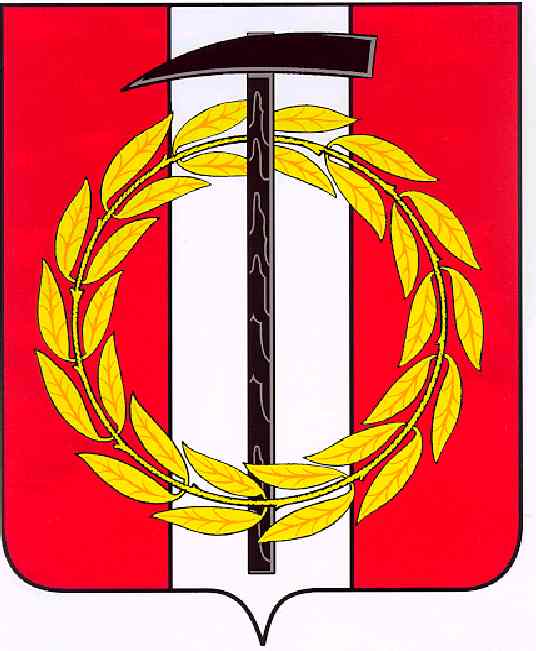 